Comunicat de premsa                              COCEMFE Barcelona alerta de la desaparició d’entitats estatals del sector de la discapacitat  COCEMFE i el Moviment Associatiu de COCEMFE han mantigut una reunió extraordinària per valorar la resolució provisional de la convocatòria de subvencions del tram estatal del 0,7 per al finançament de projectes desenvolupats per entitats de caràcter estatal el 2024 Segons el parer de COCEMFE i les seves organitzacions, la resolució prevista està portant al tancament d’entitats que atenen persones amb malalties molt discapacitants o de caràcter minoritari  El moviment associatiu de la discapacitat física i orgànica exigeix solucions i noves vies de finançament que permetin reforçar l’atenció de les persones més vulnerables i impulsar l’acció social imprescindible que desenvolupen aquestes organitzacions 
(Madrid, 9 d’octubre de 2023)COCEMFE Barcelona, COCEMFE nacional i el seu Moviment Associatiu alerten de la desaparició d’entitats que representen persones amb malalties molt discapacitants, degut a la resolució provisional de la convocatòria de subvencions del tram estatal del 0,7 per al finançament de projectes desenvolupats per entitats de caràcter estatal el 2024. Així ho han posat de manifest en el decurs d’una reunió extraordinària celebrada entre  COCEMFE nacional i el seu  Moviment Associatiu per valorar aquesta resolució provisional de la convocatòria de subvencions per a la realització d’activitats d’interès general considerades d’interès social. “Resulta incomprensible comprovar que any rere any, la situació de les entitats que representen un dels grups més vulnerables de la societat, retrocedeixi en l’accés a recursos de forma incessant”, assenyala el president de COCEMFE, Anxo Queiruga, assegurant que “COCEMFE i el seu Moviment Associatiu no entenem que, tot i augmentant la recaptació de l’IRPF i de l’Impost de Societats, es tornin a veure penalitzades les entitats de la discapacitat”.“Tampoc no entenem que, tot i haver-nos professionalitzat al llarg de la nostra dilatada trajectòria, accedint a certificacions de qualitat amb les majors puntuacions i essent avaluades i auditades de forma contínua, veiem cada any com es redueixen els suports rebuts a través de les subvencions del 0,7”, assenyala Queiruga.“Com que no tot és qualitat, innovació i estratègia, les entitats ens hem de centrar en atendre les necessitats de les persones amb discapacitat en situació de major vulnerabilitat”, continua el president de COCEMFE nacional, explicant que “la resolució prevista està portant al tancament d’entitats que atenen persones amb malalties molt discapacitants o de caràcter  minoritari”. A través de les subvencions del 0,7 aquestes entitats reforcen l’acció de les seves entitats més petites de caràcter territorial perquè aquestes puguin centrar-se en atendre les persones i disposar de noves metodologies d’intervenció. La reducció gradual de subvencions per a entitats estatals de discapacitat els darrers anys, a més, està frenant les dinàmiques de col·laboració i provocaran la interrupció de determinats projectes de transformació social en el conjunt de l’Estat i el fet que les entitats no puguin oferir servei a la ciutadania. “És imprescindible que el Govern rectifiqui aquesta decisió i/o aprovi les mesures que siguin necessàries per a què les organitzacions de persones amb discapacitat física i orgànica no veiem reduït, una altra vegada, el finançament”, denuncia Queiruga, qui posa èmfasi en què “moltes necessitats bàsiques de les persones amb discapacitat física i orgànica segueixen  sense cobrir-se ni reben cap resposta per part de les administracions, per la qual cosa el nostre paper de suport i d’incidència és fonamental per tractar de millorar la qualitat de vida i la igualtat real d’aquest grup social”.En aquest sentit, COCEMFE Barcelona i COCEMFE nacional sol·liciten al Govern que cerqui  solucions davant del greu risc de desaparició del Moviment Associatiu de la discapacitat física i orgànica i, per tant, dels projectes desenvolupats per i per a les persones amb discapacitat que són les més vulnerables. Tanmateix, COCEMFE Barcelona i el Moviment Associatiu de COCEMFE nacional exigeixen un canvi de model que proporcioni un finançament estable per garantir que les organitzacions de persones amb discapacitat física i orgànica segueixin donant suport a les organitzacions territorials i a les pròpies persones amb discapacitat, així com la imprescindible acció d’incidència política i defensa dels drets d’aquest grup social. La Federació d’Entitats de Persones amb Discapacitat Física i Orgànica Francesc Layret COCEMFE Barcelona és una organització sense ànim de lucre constituïda el 1990 a Barcelona.  El seu propòsit és la defensa i la millora de la qualitat de vida de les persones amb discapacitat física i orgànica. Formada per 24 entitats federades coordina, representa i impulsa el el Movimient Associatiu de persones amb discapacitat física i orgànica a Barcelona.La confederació Espanyola de Persones amb Discapacitat Física i Orgànica  (COCEMFE) és una ONG sense ànim de lucre constituïda el 1980. El seu propòsit és aconseguir una societat inclusiva que garanteixi l’exercici ple dels drets de les persones amb discapacitat física i orgànica. Coordina, representa i impulsa el Moviment Associatiu de persones amb discapacitat física i orgànica a Espanya, format per 92 entitats estatals, autonòmiques i provincials que, a la vegada, representen més de dos milions i mig de persones amb discapacitat i més de 1.600 associacions. Montserrat Pallarès ParelladaPresidentaCOCEMFE BarcelonaCalle 60, núm.19,1r pisoTfno: | Móvil: 662 251 683presidencia@cocemfe-barcelona.es | www.cocemfe-barcelona.esTuiter: @CocemfeBCN  Facebook:@CocemfeBCN  Instagram: @cocemfebcnÁrea de Comunicación e Incidencia Social. COCEMFEc/ Luis Cabrera, 63, 28002 Madrid | 91 744 36 00 | 647 58 81 53 | 637 85 67 43comunicacion@cocemfe.es | www.cocemfe.es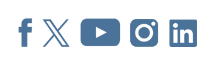 